NIMH Director’s Innovation Speaker Series 2020-2021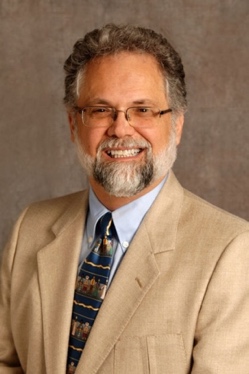 Addressing Ethnoracial Disparities in Mental Health Risk, Assessment, and Service DeliveryRoberto Lewis-Fernández, MDJune 22, 2021ReferencesAdeponle, A. B., Thombs, B. D., Groleau, D., Jarvis, E., & Kirmayer, L. J. (2012). Using the cultural formulation to resolve uncertainty in diagnoses of psychosis among ethnoculturally diverse patients. Psychiatric Services, 63(2), 147-153.Aggarwal, N. K., Cedeno, K., & Lewis-Fernandez, R. (2020). Patient and clinician communication practices during the DSM-5 cultural formulation interview field trial. Anthropology & Medicine, 27(2), 192-211.Aggarwal, N. K., Jarvis, G. E., Gómez-Carrillo, A., Kirmayer, L. J., & Lewis-Fernández, R. (2020). The Cultural Formulation Interview since DSM-5: Prospects for training, research, and clinical practice. Transcultural Psychiatry, 57(4), 496-514.Aggarwal, N. K., Pieh, M. C., Dixon, L., Guarnaccia, P., Alegria, M., & Lewis-Fernandez, R. (2016). Clinician descriptions of communication strategies to improve treatment engagement by racial/ethnic minorities in mental health services: a systematic review. Patient education and counseling, 99(2), 198-209.Aguilera, A., Bruehlman-Senecal, E., Demasi, O., & Avila, P. (2017). Automated text messaging as an adjunct to cognitive behavioral therapy for depression: a clinical trial. Journal of medical Internet research, 19(5), e148.Agurs-Collins, T., Persky, S., Paskett, E. D., Barkin, S. L., Meissner, H. I., Nansel, T. R., ... & Farhat, T. (2019). Designing and assessing multilevel interventions to improve minority health and reduce health disparities. American Journal of Public Health, 109(S1), S86-S93.Alegria, M., Nakash, O., Johnson, K., Ault-Brutus, A., Carson, N., Fillbrunn, M., ... & Shrout, P. E. (2018). Effectiveness of the decide interventions on shared decision making and perceived quality of care in behavioral health with multicultural patients: a randomized clinical trial. JAMA Psychiatry, 75(4), 325-335.Alegría, M., & McGuire, T. (2003). Rethinking a universal framework in the psychiatric symptom-disorder relationship. Journal of Health and Social Behavior, 257-274.Alegría, M., Carson, N., Flores, M., Li, X., Shi, P., Lessios, A. S., ... & Shrout, P. E. (2014). Activation, self-management, engagement, and retention in behavioral health care: a randomized clinical trial of the DECIDE intervention. JAMA Psychiatry, 71(5), 557-565.Alegría, M., Molina, K. M., & Chen, C. N. (2014). Neighborhood characteristics and differential risk for depressive and anxiety disorders across racial/ethnic groups in the United States. Depression and Anxiety, 31(1), 27-37.Alegría, M., Polo, A., Gao, S., Santana, L., Rothstein, D., Jimenez, A., ... & Normand, S. L. (2008). Evaluation of a patient activation and empowerment intervention in mental health care. Medical Care, 46(3), 247.Alegría, M., Álvarez, K., & DiMarzio, K. (2017). Immigration and mental health. Current epidemiology reports, 4(2), 145-155.American Psychiatric Association (in press).  Diagnostic and Statistical Manual, 5th edition, Text Revision.  Washington DC: American Psychiatric Publishing, Inc.Anderson, L. M., Adeney, K. L., Shinn, C., Safranek, S., Buckner‐Brown, J., & Krause, L. K. (2015). Community coalition‐driven interventions to reduce health disparities among racial and ethnic minority populations. Cochrane Database of Systematic Reviews, 6.Arevian, A. C., Jones, F., Tang, L., Sherbourne, C. D., Jones, L., Miranda, J., & Community Partners in Care Writing Group. (2019). Depression remission from community coalitions versus individual program support for services: findings from Community Partners in Care, Los Angeles, California, 2010–2016. American Journal of Public Health, 109(S3), S205-S213.Bauer, G. R., Churchill, S. M., Mahendran, M., Walwyn, C., Lizotte, D., & Villa-Rueda, A. A. (2021). Intersectionality in quantitative research: A systematic review of its emergence and applications of theory and methods. SSM-population health, 100798.Bazemore, G., & Schiff, M. (2015). Restorative community justice: Repairing harm and transforming communities. Routledge.Bourgois, P., Holmes, S. M., Sue, K., & Quesada, J. (2017). Structural vulnerability: operationalizing the concept to address health disparities in clinical care. Academic medicine: journal of the Association of American Medical Colleges, 92(3), 299.Brown, A. F., Ma, G. X., Miranda, J., Eng, E., Castille, D., Brockie, T., ... & Trinh-Shevrin, C. (2019). Structural interventions to reduce and eliminate health disparities. American Journal of Public Health, 109(S1), S72-S78.Brown, R., Hailu, E. M., Needham, B. L., Roux, A. D., Seeman, T. E., Lin, J., & Mujahid, M. S. (2021). Neighborhood social environment and changes in leukocyte telomere length: The Multi-Ethnic Study of Atherosclerosis (MESA). Health & Place, 67, 102488.Bruehlman-Senecal, E., Aguilera, A., & Schueller, S. M. (2017). Mobile phone–based mood ratings prospectively predict psychotherapy attendance. Behavior Therapy, 48(5), 614-623.Castillo, E. G., Ijadi-Maghsoodi, R., Shadravan, S., Moore, E., Mensah, M. O., Docherty, M., ... & Wells, K. B. (2019). Community interventions to promote mental health and social equity. Current Psychiatry Reports, 21(5), 1-14.Centers for Disease Control and Prevention [CDC] (2020).Crenshaw, K. (2018). Demarginalizing the intersection of race and sex: A Black feminist critique of antidiscrimination doctrine, feminist theory, and antiracist politics [1989] (pp. 57-80). Routledge.DeSilva, R., Aggarwal, N. K., & Lewis-Fernández, R. (2018). The DSM-5 Cultural Formulation Interview: bridging barriers toward a clinically integrated cultural assessment in psychiatry. Psychiatric Annals, 48(3), 154-159.Díaz, E., Añez, L. M., Silva, M., Paris, M., & Davidson, L. (2017). Using the Cultural Formulation Interview to build culturally sensitive services. Psychiatric Services, 68(2), 112-114.Do, D. P., Locklar, L. R., & Florsheim, P. (2019). Triple jeopardy: The joint impact of racial segregation and neighborhood poverty on the mental health of black Americans. Social Psychiatry and Psychiatric Epidemiology, 54(5), 533-541.Elbogen, E. B., Lanier, M., Montgomery, A. E., Strickland, S., Wagner, H. R., & Tsai, J. (2020). Financial strain and suicide attempts in a nationally representative sample of US adults. American Journal of Epidemiology, 189(11), 1266-1274.FitzGerald, C., Martin, A., Berner, D., & Hurst, S. (2019). Interventions designed to reduce implicit prejudices and implicit stereotypes in real world contexts: a systematic review. BMC Psychology, 7(1), 1-12.Gee, G. C., Walsemann, K. M., & Brondolo, E. (2012). A life course perspective on how racism may be related to health inequities. American Journal of Public Health, 102(5), 967-974.Goldman-Mellor, S., Margerison-Zilko, C., Allen, K., & Cerda, M. (2016). Perceived and objectively-measured neighborhood violence and adolescent psychological distress. Journal of Urban Health, 93(5), 758-769.Goodwin, L., Gazard, B., Aschan, L., MacCrimmon, S., Hotopf, M., & Hatch, S. L. (2018). Taking an intersectional approach to define latent classes of socioeconomic status, ethnicity and migration status for psychiatric epidemiological research. Epidemiology and Psychiatric Sciences, 27(6), 589-600.Guidi, J., Lucente, M., Sonino, N., & Fava, G. A. (2021). Allostatic load and its impact on health: a systematic review. Psychotherapy and Psychosomatics, 90(1), 11-27.Gusler, S., Guler, J., Petrie, R., Marshall, H., Cooley, D., & Jackson, Y. (2021). Adversity interpreted: a scoping review of adversity appraisal measurement. Trauma, Violence, & Abuse, 1524838020985544.Hamilton, C. M., Strader, L. C., Pratt, J. G., Maiese, D., Hendershot, T., Kwok, R. K., ... & Haines, J. (2011). The PhenX Toolkit: get the most from your measures. American Journal of Epidemiology, 174(3), 253-260.Hankerson, S. H., & Weissman, M. M. (2012). Church-based health programs for mental disorders among African Americans: A review. Psychiatric Services, 63(3), 243-249.Hankerson, S. H., Lee, Y. A., Brawley, D. K., Braswell, K., Wickramaratne, P. J., & Weissman, M. M. (2015). Screening for depression in African-American churches. American Journal of Preventive Medicine, 49(4), 526-533.Hankerson, S. H., Wells, K., Sullivan, M. A., Johnson, J., Smith, L., Crayton, L. S., ... & Jones, L. (2018). Partnering with African American churches to create a community coalition for mental health. Ethnicity & Disease, 28(Suppl 2), 467.Hargrove, T. W., Halpern, C. T., Gaydosh, L., Hussey, J. M., Whitsel, E. A., Dole, N., ... & Harris, K. M. (2020). Race/ethnicity, gender, and trajectories of depressive symptoms across early-and mid-life among the add health cohort. Journal of Racial and Ethnic Health Disparities, 7(4), 619-629.Howard, J. A., & Renfrow, D. G. (2014). Intersectionality. In Handbook of the social psychology of inequality (pp. 95-121). Springer, Dordrecht.Jackson, J. W. (2017). Explaining intersectionality through description, counterfactual thinking, and mediation analysis. Social Psychiatry and Psychiatric Epidemiology, 52(7), 785-793.Jiménez-Solomon, O. G., Méndez-Bustos, P., Swarbrick, M., Díaz, S., Silva, S., Kelley, M., ... & Lewis-Fernández, R. (2016). Peer-supported economic empowerment: A financial wellness intervention framework for people with psychiatric disabilities. Psychiatric Rehabilitation Journal, 39(3), 222.Joo, J. Y., & Liu, M. F. (2020). Culturally tailored interventions for ethnic minorities: A scoping review. Nursing Open.Kirmayer, L. J., & Ramstead, M. J. (2017). 20 Embodiment and Enactment in Cultural Psychiatry. Embodiment, enaction, and culture: Investigating the constitution of the shared world, 397.Lazarus, R. S., & Folkman, S. (1984). Stress, appraisal, and coping. Springer Publishing Co. Leu, J., Yen, I. H., Gansky, S. A., Walton, E., Adler, N. E., & Takeuchi, D. T. (2008). The association between subjective social status and mental health among Asian immigrants: Investigating the influence of age at immigration. Social Science & Medicine, 66(5), 1152-1164.Lewis-Fernández, R., Aggarwal, N. K., Hinton, L., Hinton, D. E., & Kirmayer, L. J. (Eds.). (2016). DSM-5 handbook on the cultural formulation interview. American Psychiatric Publishing, Inc.Lewis-Fernández, R., & Kirmayer, L. J. (2019). Cultural concepts of distress and psychiatric disorders: Understanding symptom experience and expression in context. Transcultural Psychiatry, 56(4), 786-803.Lewis-Fernández, R., Aggarwal, N. K., Lam, P. C., Galfalvy, H., Weiss, M. G., Kirmayer, L. J., ... & Vega-Dienstmaier, J. M. (2017). Feasibility, acceptability and clinical utility of the Cultural Formulation Interview: mixed-methods results from the DSM-5 international field trial. The British Journal of Psychiatry, 210(4), 290-297.Maina, I. W., Belton, T. D., Ginzberg, S., Singh, A., & Johnson, T. J. (2018). A decade of studying implicit racial/ethnic bias in healthcare providers using the implicit association test. Social Science & Medicine, 199, 219-229.McNally, R. J. (2016). Can network analysis transform psychopathology? Behaviour Research and Therapy, 86, 95-104.Merino, Y., Adams, L., & Hall, W. J. (2018). Implicit bias and mental health professionals: Priorities and directions for research.Merton, Robert K. (1968) Social Theory and Social Structure. New York: The Free PressMetzl, J. M., & Hansen, H. (2014). Structural competency: theorizing a new medical engagement with stigma and inequality. Social Science & Medicine, 103, 126-133.Mills, S., Xiao, A. Q., Wolitzky-Taylor, K., Lim, R., & Lu, F. G. (2017). Training on the DSM-5 Cultural Formulation Interview improves cultural competence in general psychiatry residents: a pilot study. Transcultural Psychiatry, 54(2), 179-191.Mitchell, U. A., Chebli, P. G., Ruggiero, L., & Muramatsu, N. (2019). The digital divide in health-related technology use: The significance of race/ethnicity. The Gerontologist, 59(1), 6-14.Molock, S. D., Matlin, S., Barksdale, C., Puri, R., & Lyles, J. (2008). Developing suicide prevention programs for African American youth in African American churches. Suicide and Life-Threatening Behavior, 38(3), 323-333.National Healthcare Quality and Disparities Report (2019). Agency for Healthcare Research and Quality, Rockville, MD. https://www.ahrq.gov/research/findings/nhqrdr/nhqdr19/index.htmlNational Institute of Mental Health [NIMH] (2020).National Institute of Minority Health and Health Disparities [NIMHD] (2018). U.S. Department of Health and Human Services.Paralikar, V. P., Deshmukh, A., & Weiss, M. G. (2020). Qualitative analysis of Cultural Formulation Interview: Findings and implications for revising the Outline for Cultural Formulation. Transcultural Psychiatry, 57(4), 525-541.Ralston, A. L., Andrews III, A. R., & Hope, D. A. (2019). Fulfilling the promise of mental health technology to reduce public health disparities: Review and research agenda. Clinical Psychology: Science and Practice, 26(1), e12277.Richardson, L. J., & Brown, T. H. (2016). (En) gendering racial disparities in health trajectories: A life course and intersectional analysis. SSM-population health, 2, 425-435.Sarkar, U., Gourley, G. I., Lyles, C. R., Tieu, L., Clarity, C., Newmark, L., ... & Bates, D. W. (2016). Usability of commercially available mobile applications for diverse patients. Journal of General Internal Medicine, 31(12), 1417-1426.Scott, S. B., Munoz, E., Mogle, J. A., Gamaldo, A. A., Smyth, J. M., Almeida, D. M., & Sliwinski, M. J. (2018). Perceived neighborhood characteristics predict severity and emotional response to daily stressors. Social Science & Medicine, 200, 262-270.Shim, R., Koplan, C., Langheim, F. J., Manseau, M. W., Powers, R. A., & Compton, M. T. (2014). The social determinants of mental health: An overview and call to action. Psychiatric Annals, 44(1), 22-26.Smedley, B. D., & Myers, H. F. (2014). Conceptual and methodological challenges for health disparities research and their policy implications. Journal of Social Issues, 70(2), 382-391.Substance Abuse and Mental Health Services Administration [SAMHSA] (2020).Supplee, L. H., Kelly, B. C., MacKinnon, D. M., & Barofsky, M. Y. (2013). Introduction to the special issue: Subgroup analysis in prevention and intervention research. Prevention Science, 14(2), 107-110.The COVID Tracking Project (2020). The Atlantic.Thornton, R. L., Glover, C. M., Cené, C. W., Glik, D. C., Henderson, J. A., & Williams, D. R. (2016). Evaluating strategies for reducing health disparities by addressing the social determinants of health. Health Affairs, 35(8), 1416-1423.Torres-Ruiz, M., Robinson-Ector, K., Attinson, D., Trotter, J., Anise, A., & Clauser, S. (2018). A portfolio analysis of culturally tailored trials to address health and healthcare disparities. International Journal of Environmental Research and Public Health, 15(9), 1859.Vilsaint, C. L., NeMoyer, A., Fillbrunn, M., Sadikova, E., Kessler, R. C., Sampson, N. A., ... & Alegría, M. (2019). Racial/ethnic differences in 12-month prevalence and persistence of mood, anxiety, and substance use disorders: Variation by nativity and socioeconomic status. Comprehensive Psychiatry, 89, 52-60.Wells, K. B., Jones, L., Chung, B., Dixon, E. L., Tang, L., Gilmore, J., Sherbourne, C., Ngo, V. K., Ong, M. K., Stockdale, S., Ramos, E., Belin, T. R., & Miranda, J. (2013). Community-partnered cluster-randomized comparative effectiveness trial of community engagement and planning or resources for services to address depression disparities. Journal of General Internal Medicine, 28(10), 1268–1278. Williams, D. R. (2018). Stress and the mental health of populations of color: Advancing our understanding of race-related stressors. Journal of Health and Social Behavior, 59(4), 466-485.Williams, D. R., & Collins, C. (2016). Racial residential segregation: a fundamental cause of racial disparities in health. Public health reports.World Health Organization [WHO] (2010). A conceptual framework for action on the Social Determinants of Health. Geneva, Switzerland.Zandi, T., Havenaar, J. M., Laan, W., Kahn, R. S., & van den Brink, W. (2011). Predictive validity of a culturally informed diagnosis of schizophrenia: A 30-month follow-up study with first episode psychosis. Schizophrenia Research, 133(1-3), 29-35.Zandi, T., Havenaar, J. M., Limburg-Okken, A. G., Van Es, H., Sidali, S., Kadri, N., ... & Kahn, R. S. (2008). The need for culture sensitive diagnostic procedures. Social Psychiatry and Psychiatric Epidemiology, 43(3), 244-250.Zandi, T., Havenaar, J. M., Smits, M., Limburg-Okken, A. G., Van Es, H., Cahn, W., ... & Van Den Brink, W. (2010). First contact incidence of psychotic disorders among native Dutch and Moroccan immigrants in the Netherlands: influence of diagnostic bias. Schizophrenia Research, 119(1-3), 27-33.Zolnierek, K. B. H., & DiMatteo, M. R. (2009). Physician communication and patient adherence to treatment: a meta-analysis. Medical Care, 47(8), 826.